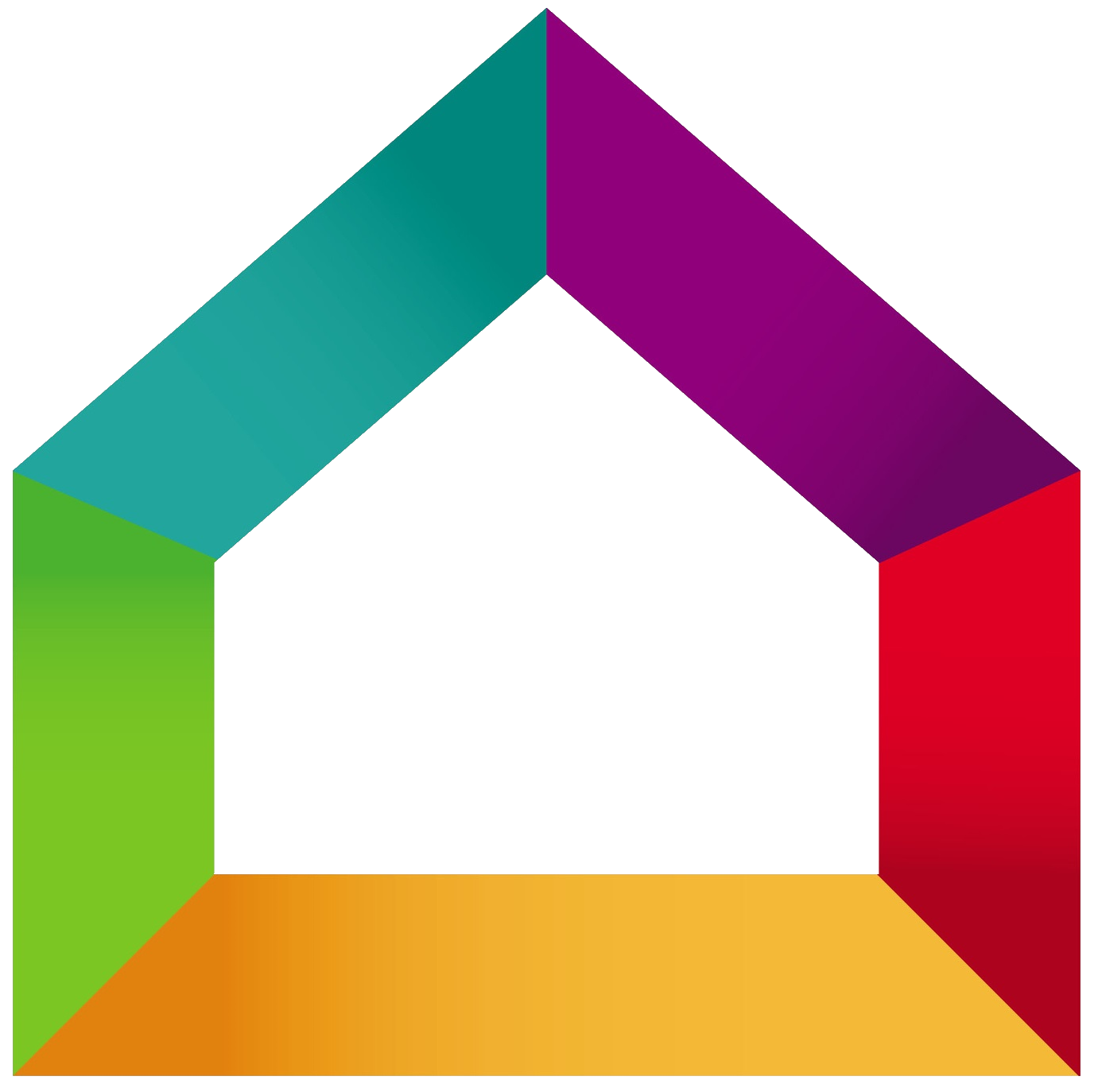 BATI’RENOV	Entreprise Bati’renov15 rue de la république78000 VersaillesTel : 01.02.03.04.05Mail : contact@bati-renov.comConditions de règlement :Acompte de 20% à la commande  1155,00 €Acompte de 30 % au début des travaux   1732,50 €Solde à la livraison, paiement comptant dès réceptionMerci de nous retourner un exemplaire de ce devis Signé avec votre nom et revêtu dela mention « Bon pour accord et commande »DésignationUnitéQuantitéPrix unitaireTotal HTRemplacement d’un radiateur en aluminiumRadiateur en aluminium verticalU2375,00 €750,00 €Total pose radiateur750,00 €Pose d’un poêle à granulésPoêle à granulés en fonte et revêtement en acier U14500,00 €               4500,00 €Total installation poêle4500,00 €